Salacgrīvas nov. čempionāts galda tenisā                               2018.gads   Pamatturnīrs                                                                                                                                                                                                                             Iesākts 29.janvārīN.KOMANDA1.2.3.4.5.6.7.8.PiezīmesPunktiVieta1.Aldis Riekstiņš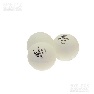 010 : 310 : 310 : 310 : 310 : 311 : 368.2.Uldis Grinfelds010 : 323 : 010 : 310 : 310 : 323 : 086.3.Guntars Zariņš23 : 023 : 023 : 010 : 310 : 310 : 323 : 0114.4.Andrejs Eglītis23 : 010 : 310 : 310 : 310 : 310 : 323 : 195.5.Jānis Ozols23 : 023 : 023 : 023 : 011 : 323 : 123 : 0132.6.Žanis Jirgensons23 : 023 : 023 : 023 : 023 : 123 : 223 : 0141.7.Juris Jankovskis23 : 023 : 023 : 023 : 011 : 312 : 323 : 0123.8.Aldis Gusārovs23 : 110 : 310 : 311 : 310 : 310 : 310 : 387.